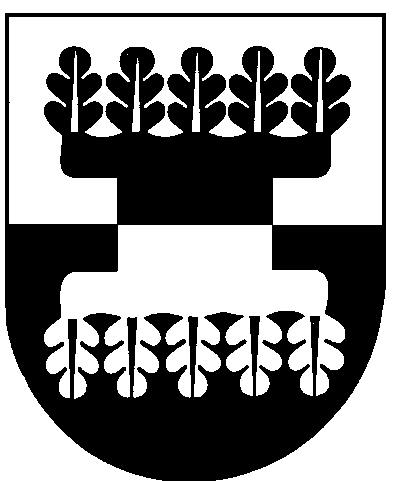 Šilalės rajono savivaldybėS ADMINISTRACIJOSDIREKTORIUSĮSAKYMASDĖL ADRESO SUTEIKIMO ŠILALĖS RAJONO SAVIVALDYBĖJE, KALTINĖNŲ SENIŪNIJOJE. sausio 6 d. Nr. DĮV –47Šilalė	Vadovaudamasis Lietuvos Respublikos vietos savivaldos įstatymo 6 straipsnio 27 punktu, 29 straipsnio 8 dalies 2 punktu, Adresų formavimo taisyklėmis, patvirtintomis Lietuvos Respublikos Vyriausybės .  gruodžio 23 d. nutarimu   Nr.  2092 „Dėl Adresų formavimo taisyklių patvirtinimo“,    Numerių pastatams,  patalpoms, butams ir žemės sklypams, kuriuose pagal jų naudojimo paskirtį (būdą) ar teritorijų planavimo dokumentus leidžiama pastatų statyba, suteikimo, keitimo ir apskaitos tvarkos aprašo, patvirtinto Lietuvos Respublikos vidaus reikalų ministro . sausio 25 d. įsakymu Nr. 1V – 57 „Dėl Numerių pastatams, patalpoms, butams ir žemės sklypams, kuriuose pagal    jų naudojimo paskirtį (būdą) ar teritorijų planavimo dokumentus leidžiama pastatų statyba, suteikimo, keitimo ir apskaitos tvarkos aprašo ir Pavadinimų gatvėms, pastatams, statiniams ir kitiems objektams suteikimo, keitimo ir įtraukimo į apskaitą tvarkos aprašo patvirtinimo“, 15 punktu:          1. S u t e i k i u adresą nekilnojamojo turto objektui,  esančiam  Šilalės r. sav., Kaltinėnų sen., Pakarčemio k., pagal priedą.          2. Į p a r e i g o j u paskelbti šį  įsakymą  Šilalės rajono savivaldybės  interneto svetainėje www.silale.lt  ir Kaltinėnų seniūnijos skelbimų lentoje.           Šis įsakymas gali būti skundžiamas Lietuvos Respublikos administracinių bylų teisenos įstatymo nustatyta tvarka.Direktorius                                                                                                       Raimundas Vaitiekus           SUDERINTA                                       SUDERINTA                                     SUDERINTAInvesticijų ir statybos skyriaus             Teisės ir viešosios tvarkos skyriaus   Teisės ir viešosios tvarkos skyriaus  vedėjas                                                  kalbos tvarkytoja                                vyr. specialistė    Faustas Sragauskas                               Aldona Špečkauskienė                       Regina Kvederienė2017-01-05                                           2017-01-05                                         2017-01-05Parengė Investicijų ir statybos skyriaus vyr. specialistėAida Budrikienė2017-01-05